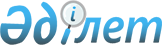 Об установлении требований к рейтинговым оценкам ценных бумаг и их эмитентов для допуска на специальную торговую площадку регионального финансового центра города Алматы
					
			Утративший силу
			
			
		
					Приказ Председателя Агентства Республики Казахстан по регулированию деятельности регионального финансового центра города Алматы от 8 сентября 2006 года № 6. Зарегистрирован в Министерстве юстиции Республики Казахстан 7 октября 2006 года № 4412. Утратил силу постановлением Правления Национального Банка Республики Казахстан от 8 августа 2016 года № 183
      Сноска. Утратило силу постановлением Правления Национального Банка РК от 08.08.2016 № 183.

      Сноска. Заголовок приказа с изменением, внесенным приказом Председателя Агентства РК по регулированию деятельности регионального финансового центра города Алматы от 20.01.2010 № 04.2-40/19 (порядок введения в действие см. п. 4).
      В соответствии с подпунктом 7) статьи 6 Закона Республики Казахстан "О региональном финансовом центре города Алматы" ПРИКАЗЫВАЮ : 
      1. Установить следующие требования к рейтинговым оценкам ценных бумаг и их эмитентов для допуска на специальную торговую площадку регионального финансового центра города Алматы: 
      1) в качестве рейтинга финансовой надежности принимается кредитный рейтинг эмитента в иностранной или национальной валюте по классификации рейтинговых агентств, рейтинговые оценки которых признаются уполномоченным органом по регулированию деятельности регионального финансового центра города Алматы, при допуске на специальную торговую площадку акций - эмитента данных акций, а при допуске его долговых ценных бумаг - этих долговых ценных бумаг; 
      2) минимальная рейтинговая оценка долговых ценных бумаг эмитента должна быть не ниже:
      "Caа3" по классификации рейтингового агентства "Moody's Investors Service";
      "CCС-" по классификации рейтинговых агентств "Standard & Poor's" и "Fitch";
      "C1" по классификации акционерного общества "Рейтинговое агентство Регионального финансового центра города Алматы";
      "C++" по классификации товарищества с ограниченной ответственностью "Рейтинговое агентство "Эксперт РА Казахстан";
      "CCС" по классификации товарищества с ограниченной ответственностью "Рейтинговое агентство "KZ-rating" ("Рейтинговое агентство "КЗ-рейтинг");
      3) при рассмотрении рейтинговых оценок принимаются во внимание только те рейтинговые оценки, которые были присвоены (подтверждены, обновлены) в течение последних восемнадцати месяцев. При наличии рейтинговых оценок, присвоенных несколькими рейтинговыми агентствами, принимается во внимание последняя из этих оценок.
      Сноска. Пункт 1 с изменениями, внесенными приказами Председателя Агентства РК по регулированию деятельности регионального финансового центра города Алматы от 20.01.2009 N 04.2-44/18 (порядок введения в действие см. п. 5); от 20.01.2010 № 04.2-40/19 (порядок введения в действие см. п. 4); от 14.04.2010 № 04.2-40/80 (порядок введения в действие см. п. 5).


      2. Настоящий приказ вводится в действие со дня его первого официального опубликования. 
      3. Департаменту регистрации Агентства Республики Казахстан по регулированию деятельности регионального финансового центра города Алматы (далее - Агентство): 
      1) принять меры к государственной регистрации в Министерстве юстиции Республики Казахстан настоящего приказа; 
      2) в десятидневный срок со дня государственной регистрации в Министерстве юстиции Республики Казахстан довести настоящий приказ до сведения Агентства Республики Казахстан по регулированию и надзору финансового рынка и финансовых организаций, АО "Казахстанская фондовая биржа и Объединения юридических лиц "Ассоциация финансистов Казахстана".
      Сноска. Пункт 3 с изменениями, внесенными приказом Председателя Агентства РК по регулированию деятельности регионального финансового центра города Алматы от 20.01.2010 № 04.2-40/19 (порядок введения в действие см. п. 4).


      4. Департаменту развития Агентства обеспечить официальное опубликование настоящего приказа в средствах массовой информации Республики Казахстан. 
      5. Контроль за исполнением настоящего приказа возложить на курирующего заместителя Председателя Агентства. 
      "СОГЛАСОВАН" 
      Председатель Агентства 
      Республики Казахстан 
      по регулированию и надзору 
      финансового рынка и 
      финансовых организаций 
					© 2012. РГП на ПХВ «Институт законодательства и правовой информации Республики Казахстан» Министерства юстиции Республики Казахстан
				
Председатель 
Агентства Республики 
Казахстан по регулированию 
деятельности регионального 
финансового центра города Алматы 